POSTE de PRATICIEN HYGIENISTE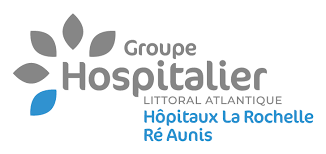 Equipe Opérationnelle d’Hygièneposte à pourvoir à partir du Mai 2024
L’équipe d’hygiène hospitalière est une équipe dynamique et passionnée qui ancre sa pratique sur le terrain, au plus proche des soignants et des patients. Au quotidien, comme pour des projets d’avenir (construction nouvel hôpital 2030), nous accompagnons tous les acteurs de l’hôpital.  Vous ne savez pas si l'hygiène est fait pour vous ?Vous êtes interne en fin d’internat ou assistant avec l’envie d’entrer dans l’aventure ?Vous êtes déjà Biologiste, Pharmacien hospitalier et vous hésitez à orienter votre pratique vers la prévention du risque infectieux ?
Vous ne connaissez rien en hygiène ? Nous en ferons un avantage, l'important c'est d'avoir envie et d'être curieux. Vous serez accompagné et formé. Toute l'équipe est soudée pour que chacun apprenne et progresse ensemble.Contactez nous : julien.cothenet@ght-atlantique17.fr ou 05 46 45 88 50Nous recherchons une ou un praticien qui aime le terrain et le travail en équipe pour un poste de PH titulaire déjà créé.
Notre équipe d’hygiène hospitalière est constituée de deux praticiens (dont le poste à pourvoir), de quatre infirmiers hygiénistes et d’un data-manager.

L’unité d’hygiène assure des missions très diversifiées auprès de nombreux acteurs :
- Prévention des infections associées aux soins : collaboration avec les équipes soignantes pour améliorer leurs pratiques
- Programme d'action en constante évolution au service des soignants et des patients : Projets de la CME, du CLIN, accompagnement des services pour les nouvelles activités
- Evaluation de pratiques sur le terrain et de suivi d'indicateurs
- Planification et suivi des chantiers de travaux avec les services techniques,
- Achats de nouveaux matériels avec les services économiques ou le biomédical,
- Intervention et gestion des crises et épidémies hospitalières
- Nombreuses Formations continues et formations initiales avec l’IFSI/IFASAu bord de la mer, La Rochelle est une ville jeune et pleine de vie où vous trouverez rapidement vos repères et habitudes. Rejoignez-nous.Profil recherchéPoste proposé à temps pleinStatut contractuel avec perspective rapide de titularisation.Mutation possible. 
DU Hygiène Hospitalière et prévention des Infections nosocomiales : acquis ou à prévoir dans l’année suivant le recrutement, financé par l’établissementContactsPour tout renseignement complémentaire, vous pouvez prendre contact avec :Dr Julien COTHENET – Responsable d’unité – Unité Hygiène Hospitalière – 05 46 45 88 50 julien.cothenet@ght-atlantique17.frMonsieur Fabien CHANABAS – Directeur des Affaires Médicales – 05 46 45 50 61 direction-affaires-medicales@ght-atlantique17.fr